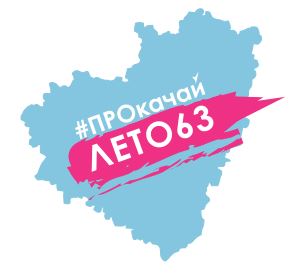 Расписание занятий  ГБОУ СОШ с.Старое Ермаковона 03.06.2020 годаВремяМероприятиеПри наличии возможностей Онлайн подключенияС использованием ЭОРПри отсутствии технических возможностей     с 1 июня по 30 июня в ГБОУ ДО СО СОЦДЮТТ СП "Кванториум-63 регион" г. Самара будет проходить первый онлайн-лагерь дневного пребывания в группе в социальных сетях (https://vk.com/kvantorium63).                     Для регистрации (1-3 июня)  необходимо заполнить форму https://forms.gle/CHQdyueyy344Zpyi8     с 1 июня по 30 июня в ГБОУ ДО СО СОЦДЮТТ СП "Кванториум-63 регион" г. Самара будет проходить первый онлайн-лагерь дневного пребывания в группе в социальных сетях (https://vk.com/kvantorium63).                     Для регистрации (1-3 июня)  необходимо заполнить форму https://forms.gle/CHQdyueyy344Zpyi8     с 1 июня по 30 июня в ГБОУ ДО СО СОЦДЮТТ СП "Кванториум-63 регион" г. Самара будет проходить первый онлайн-лагерь дневного пребывания в группе в социальных сетях (https://vk.com/kvantorium63).                     Для регистрации (1-3 июня)  необходимо заполнить форму https://forms.gle/CHQdyueyy344Zpyi8     с 1 июня по 30 июня в ГБОУ ДО СО СОЦДЮТТ СП "Кванториум-63 регион" г. Самара будет проходить первый онлайн-лагерь дневного пребывания в группе в социальных сетях (https://vk.com/kvantorium63).                     Для регистрации (1-3 июня)  необходимо заполнить форму https://forms.gle/CHQdyueyy344Zpyi8     с 1 июня по 30 июня в ГБОУ ДО СО СОЦДЮТТ СП "Кванториум-63 регион" г. Самара будет проходить первый онлайн-лагерь дневного пребывания в группе в социальных сетях (https://vk.com/kvantorium63).                     Для регистрации (1-3 июня)  необходимо заполнить форму https://forms.gle/CHQdyueyy344Zpyi89.00-9.10ПРИЁМ ДЕТЕЙ«Мы очень рады видеть Вас!»Онлайн-приветствие, перекличка,  подключение через ZOOM,  СКАЙП, мессенджерыПерекличкав мессенджере ВКПерекличка по телефону (звонок или СМС)9.10-9.15Обсуждаем новости, планируем наш деньОнлайн подключение через з ZOOM,  СКАЙП, мессенджерыИзучение информации размещённой в группе ВКhttps://vk.com/club195601007https://vk.com/spsozvezdiekamyshlаИзучение информации, размещенной в мессенджере WhatsUp9.15-9.30Утренняя зарядкаYoutube каналhttps://www.youtube.com/watch?v=4Oxoa4mKlUAA9.30-10.00Завтрак по-домашнему10.00-12.00Старт  фотоконкурса“Папа, мама, я – спортивная семья”Для участия в фотоконкурсе, необходимо разместить любые фотографии с семьей на спортивную тематику на странице VK или Instagram  c хештегом #ПРОКАЧАЙЛЕТО63ФОРТУНА
Не забудьте указать свою фамилию, имя. Забавные подписи приветствуются! Работы необходимо загрузить до 15 июня.
Итоги конкурса будут подведены 30 июня на странице в инстаграм sp_fortuna и на сайте http://dussh006.minobr63.ru/Победителей ждут дипломы и призы!
12.00-13.00Участие в челлендже от Чемпиона Эдуарда  Латыпова!Участвуй в челлендже, и выкладывай видео с хештегами #челленджОтЭдуарда и #сделайДесятьВыполнение упражнений на гибкость10.15-11.00Интерактивное дефиле модного образа по сказкам А.С.Пушкина в рамках Областной социально-педагогической программы «Лабиринты моды»ГБОУ ДО СО СДДЮТhttps://vk.com/club145846940Социальные сетиЧтение сказок Пушкина11.00-11.30Workshop«Оригами Бабочка из бумаги»Просмотр видео на YoutubeСамостоятельное выполнение заданийhttps://youtu.be/zMVey0KqGAE Изготовление поделок своими руками11.30-12.00МУЛЬТЗАЛ приглашает!!!«Фиксики»Просмотр видео на Youtube https://youtu.be/2a5NswJDlTQ12.00-12.30Workshop «Рисую лучше всех!»«НАСЕКОМЫЕ»Youtube каналhttps://youtu.be/uOUQE9ZUvBQ  Рисуем насекомых13.00-14.00Обед-по домашнему14.00-15.00Челлендж «Расскажем вместе» в рамках Областного проекта «Интерактивное лето – 2020»ГБОУ ДО СО СДДЮТ#расскажемвместеhttps://vk.com/berestechkosamara
https://instagram.com/berestogram?igshid=7aymj4jigh6xПо плану классного руководителя Занятие по программе  внеурочной деятельностионлайн-концерты, онлайн-выставки итоговых работ, онлайн-диагностики, информирование обучающихся по участию в дистанционных конкурсах; подборки образовательных, просветительских и развивающих материаловhttps://www.hermitagemuseum.org/wps/portal/hermitage/panoramaПо плану учителя-предметникаРеализация предметных элективных курсовконсультации, работа над проектами, подборки образовательных, онлайн-тренажеров для самостоятельного использования Группы в ВКZOOMhttps://edu.gov.ru/distance1 раз в неделю Активности, направленные на профессиональное самоопределение обучающихся, знакомство с профессиональной средой.«Билет в будущее»«ПроеКТОриЯ»Как выбрать профессию, чтобы в будущем любить свою работу? Эти тесты помогут тебе определить твои способности.Просмотр видеокурсовОнлайн-экскурсии, профтестированние,  онлайн уроки на сайтах "ПРОЕКТория", "ПРОФвыбор";https://site.bilet.worldskills.ru/https://vk.com/proektoriahttps://proektoria.online/https://prof.asurso.ru/В теч. месяца Видео-челлендж #КрутоДомаЛетомПоделитесь  фотографиями как вы проводите летние каникулы, чем занимаете себя в свободное время. ВКонтакте https://vk.com/club195601007Делаем фотографииВ теч. дняТворческая мастерская « Рисуй с нами» https://рисуйснами.рф/vneurochkaВ теч. дня«Смотрим кино всей  семьей»В коллекции портала «Культура.РФ» — более 100 отечественных кинолент. Здесь собраны картины из рейтингов «Сотня лучших фильмов для школьников» и «Сотня лучших отечественных мультфильмов», а также обладатели премии Американской киноакадемии «Оскар».https://www.culture.ru/s/kulturnyj-kod/kinematograf/#1https://www.culture.ru/s/kulturnyj-kod/kinematograf/#2https://www.culture.ru/s/kulturnyj-kod/kinematograf/#3Просмотр художественного фильма1 раз в неделю«Веселые каникулы»Российские музеи, театры, информация о детском радио, онлайн-сервисы и приложения для занятий спортом, зрительные иллюзии от МГУ им. М.В. Ломоносова, космическая среда РОСКОСМОСА и многое –многое другоеhttps://edu.gov.ru/distance14.00-15.00Открытое онлайн-занятие на тему «Спортивное питание» Приглашаем вас на запланированную конференцию: Zoom.Тема: Зал персональной конференции Ильдуса Нурутдинова3 июня Участие во Всероссийском  конкурсе 
« Большая перемена»1.Прямой эфир «Технологические вызовы. Что нас ждет в будущем?» с Евгением Кузнецовым, генеральным директором «Орбита Капитал Партнерз», главой представительства Singularity University.
2.Авторская онлайн-экскурсия по музею Булгакова и местам его произведений 
3.Челлендж #Из книги в книгу – напишите рассказ от лица известного литературного героя и опубликуйте его на своей страничке в соц. сетях.
4. Челлендж #ИзЖизни – найдите интересную новость и сделайте ее началом будущего литературного произведения.

http://bolshayaperemena.online/?utm_source=region&utm_medium=site&utm_campaign=samara